Guía de Trabajo Ciencias Sociales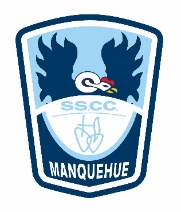 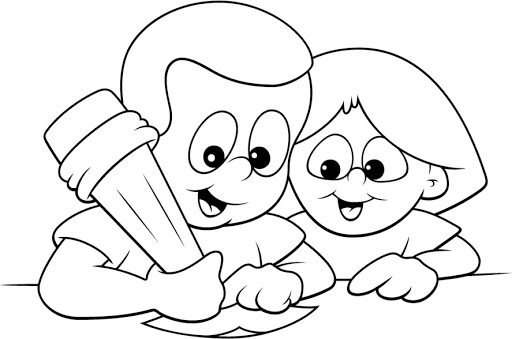 ActividadEscribe el titular que realizaste en clases online sobre los pueblos nómades:Realiza en un diagrama de Venn con las diferencias y similitudes de los pueblos nómades y tu familia. 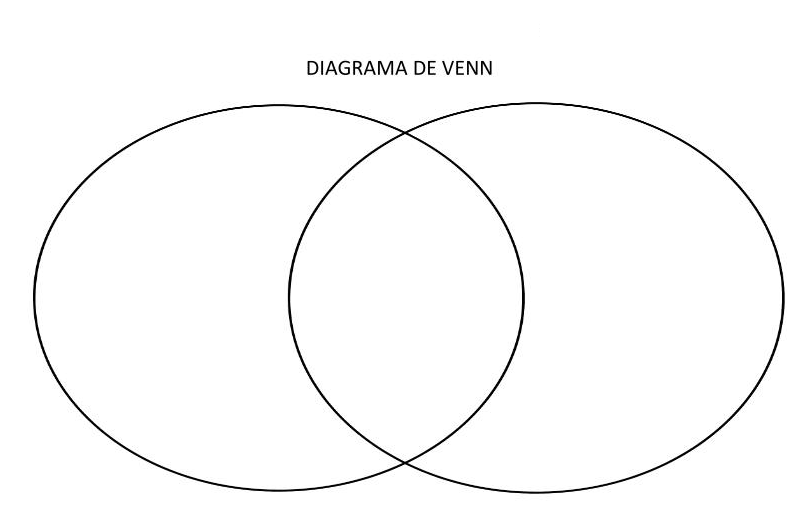 Corrección:Titular: es personal, este es solo un ejemplo.Este es solo un ejemplo para que se puedan guiar. 